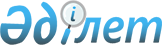 Аудан әкімиятының 2003 жылғы 2 маусымдағы N 116 қаулысына өзгерістер енгізу туралы
					
			Күшін жойған
			
			
		
					Ақтөбе облысы Мәртөк аудандық әкiмдігінің 2004 жылғы 26 сәуірдегі N 134 қаулысы. Ақтөбе облыстық Әділет Департаментінде 2004 жылығы 28 мамырда N 2769 тіркелді. Күші жойылды - Ақтөбе облысы Мәртөк аудандық әкімдігінің 2009 жылғы 28 тамыздағы № 247 қаулысымен

      Ескерту. Күші жойылды - Ақтөбе облысы Мәртөк аудандық әкімдігінің 2009 жылғы 28 тамыздағы № 247 қаулысымен.

      Қазақстан Республикасының "Қазақстан Республикасындағы жергiлiктi мемлекеттiк басқару туралы" Заңының 37 бабына, "Нормативтік құқықтық актілер туралы" Заңының 28 бабына сәйкес аудан әкiмияты ҚАУЛЫ ЕТТI:



      1. Аудан әкiмиятының 2003 жылғы 2 маусымдағы N 116 "Аудан әкiмиятының қаржы резервтерiн пайдалану Ережесiн бекiту туралы" қаулысына келесi өзгерiстер енгiзiлсiн:

      2-шi бөлiктегi 3-шi және 4-шi тармақтардағы сөздердiң бастарында "аудан әкiмiнiң өкiмi" сөздерi "аудан әкiмиятының қаулысы" деген сөздермен ауыстырылсын.



      2. Осы қаулы қол қойылған күннен бастап күшiне енедi.      Аудан әкiмi
					© 2012. Қазақстан Республикасы Әділет министрлігінің «Қазақстан Республикасының Заңнама және құқықтық ақпарат институты» ШЖҚ РМК
				